Аналитическая часть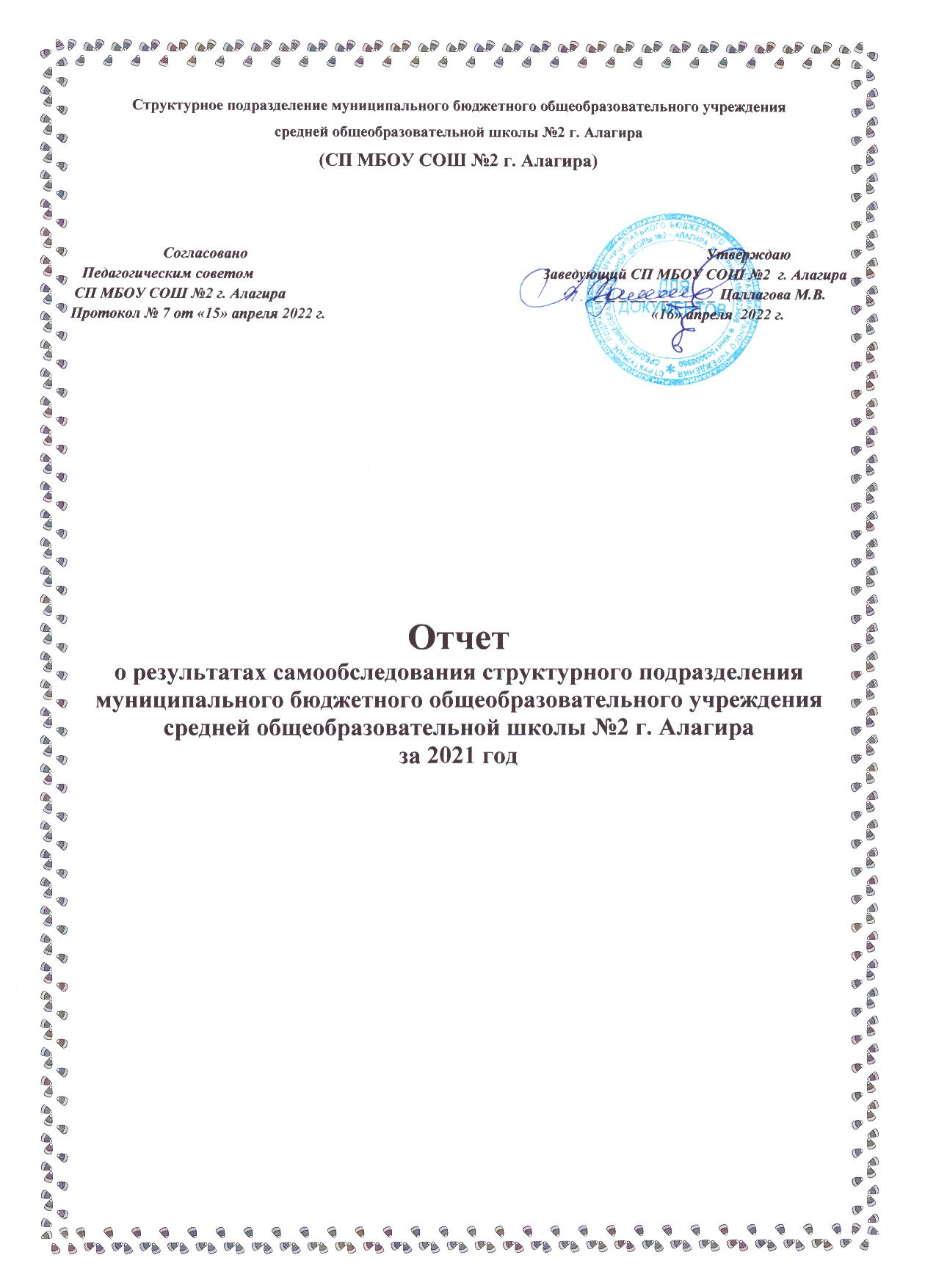 В своей деятельности СП МБОУ СОШ №2 руководствуется Конституцией Российской Федерации, Федеральным Законом «Об образовании в Российской Федерации» от 29 декабря 2012 г. №273 –ФЗ, нормативными актами Министерства образования и науки Российской Федерации и Министерства образования и науки Республики Северная Осетия – Алания, нормативными документами Управления образования АМС Алагирского района, Уставом МБОУ СОШ №2 г. Алагира.Деятельность школы осуществляется исходя из принципа неукоснительного соблюдения законных прав всех субъектов учебно-воспитательной деятельности. Образовательное учреждение стремится к максимальному учету потребностей и склонностей обучающихся, интересов родителей в целях наиболее полного удовлетворения запросов указанных категорий потребителей образовательных услуг. В школе уделяется приоритетное внимание решению вопросов создания комфортных условий образовательной деятельности.Основной целью школы является повышение качества образования через непрерывное развитие учительского потенциала, воспитание личности, подготовленной к жизни в высокотехнологичном, конкурентном мире. I. Общие сведения об образовательной организации.Основным видом деятельности СП МБОУ СОШ №2 г. Алагира является реализация общеобразовательных программ:основной образовательной программы начального общего образования;основной образовательной программы основного общего образования;основной образовательной программы среднего общего образования.Также Школа реализует адаптированную основную общеобразовательную программу общего образования обучающихся с легкой умственной отсталостью и дополнительные общеразвивающие программы.Школа расположена в старой части города Алагира на ул. Л. Толстого. Большинство семей обучающихся проживает в близлежащих к школе домах.Взаимодействие школы с органами исполнительной власти,организациями – партнерами.В целях повышения эффективности образовательного процесса организовано   взаимодействие школы с учреждениями образовательной, культурной, профилактической направленности.  Социальное партнерство мотивирует его участников на совершенствование качества образования.  Школа сотрудничает с учреждениями: Особенности управленияУправление в СП МБОУ СОШ №2 г. Алагира осуществляется на основе Федерального закона «Об образовании в Российской Федерации», Устава школы и локальных актов, сотрудничества педагогического, ученического и родительского коллективов. Цель управления школой заключается в формировании современного образовательного пространства школьной организации, способствующего обеспечению равных и всесторонних возможностей для полноценного образования, воспитания, развития каждого участника образовательной деятельности.Таблица 1. Органы управления, действующие в Школе	 Для осуществления учебно-методической работы в школе создано три предметных методических объединения:(http://alagir1.osedu2.ru/svedeniia-ob-obrazovatelnoi-org/obrazovanie/metodicheskaia-rabota-shkoly)гуманитарных дисциплин;естественно-научных и математических дисциплин;объединение педагогов начального образования.	Организация управления образовательного учреждения соответствует уставным требованиям. Собственная нормативная и организационно-распорядительная документация соответствует действующему законодательству и Уставу. Ведущим принципом управления является согласование интересов субъектов образовательной деятельности: обучающихся, родителей, учителей на основе открытости и ответственности всех субъектов образовательного процесса за образовательные результаты.III. Оценка образовательной деятельностиОбразовательная деятельность в Школе организуется в соответствии:с Федеральным законом от 29.12.2012 № 273-ФЗ «Об образовании в Российской Федерации»; приказом Минобрнауки от 06.10.2009 № 373 «Об утверждении и введении в действие федерального государственного образовательного стандарта начального общего образования»; приказом Минобрнауки от 17.12.2010 № 1897 «Об утверждении федерального государственного образовательного стандарта основного общего образования»; приказом Минобрнауки от 17.05.2012 № 413 «Об утверждении федерального государственного образовательного стандарта среднего общего образования»; СП 2.4.3648-20 «Санитарно-эпидемиологические требования к организациям воспитания и обучения, отдыха и оздоровления детей и молодежи»; СанПиН 1.2.3685-21 «Гигиенические нормативы и требования к обеспечению безопасности и (или) безвредности для человека факторов среды обитания» (действуют с 01.03.2021); СП 3.1/2.4.3598-20 «Санитарно-эпидемиологические требования к устройству, содержанию и организации работы образовательных организаций и других объектов социальной инфраструктуры для детей и молодежи в условиях распространения новой коронавирусной инфекции (COVID-19)»; основными образовательными программами по уровням образования, включая учебные планы, календарные учебные графики; расписанием занятий.       Учебный план СП МБОУ СОШ №2 г. Алагира фиксирует общий объем нагрузки, максимальный объём аудиторной нагрузки обучающихся, состав и структуру предметных областей, распределяет учебное время, отводимое на их освоение по классам и учебным предметам. Учебный план для 1-4 классов составлен на основе требований ФГОС НОО, обучение в начальной школе ведется по традиционной программе «Школа России», 5-9 классов составлен на основе требований ФГОС ООО, 10-11 классы по ФГОС СОО. С календарным учебным графиком, учебными планами, ООП и другой нормативной документацией можно ознакомиться на сайте школы по ссылке http://alagir1.osedu2.ru/svedeniia-ob-obrazovatelnoi-org/obrazovanie/.Таблица 2. Режим образовательной деятельностиФорма обучения - очная;Язык обучения –русский;Начало учебных занятий – 9 ч 00 мин.Таблица 3. Сведения о численности обучающихся, осваивающих образовательные программы за последние три годаОб антикоронавирусных мерахСП МБОУ СОШ №2 г. Алагира в течение 2021 года продолжало профилактику коронавируса. Для этого были запланированы организационные и санитарно-противоэпидемические мероприятия в соответствии с СП 3.1/2.43598-20 и методическими рекомендациями по организации работы образовательных организаций РСО-Алания. Так, Школа:закупила бесконтактные термометры на главные входы, рециркуляторы передвижные, средства для антисептической обработки рук, маски медицинские, перчатки, обеззараживающие средства для влажной уборки помещений;разработала графики входа обучающихся через 2 входа в Школу и уборки, проветривания кабинетов, рекреаций, а также создала максимально безопасные условия приема пищи;разместила на сайте школы необходимую информацию об антикоронавирусных мерах, ссылки распространяли посредством мессенджеров и социальных сетей.Дистанционное обучениеВо второй половине 2021 года из-за неблагоприятной эпидемиологической ситуации в мире, школа была переведена на дистанционное обучение. На сайте ОО создан отдельный раздел, посвященный работе школы в новых особых условиях. Частью этого раздела стал перечень документов, регламентирующих функционирование ОО в условиях коронавирусной инфекции. В перечень вошли документы вышестоящих организаций и ведомств, а также новые и измененные внутренние локальные нормативные акты школы. (http://alagir1.osedu2.ru/) В 2021 году на основе анализа причин проблем, выявленных в 2020 году достигнуты следующие положительные эффекты:появилась стабильность в результативности образовательной деятельности на уровне начального общего и основного общего образования;вышли на достаточное обеспечение обучающихся техническими средствами обучения – компьютерами, ноутбуками и другими средствами;проработали с родителями (законными представителями) обучающихся вопросы организации обучения в домашних условиях, которые способствуют успешному освоению образовательных программ;уменьшили на 7 процентов количество обращений граждан по вопросам недостаточного уровня качества образования и повысили удовлетворенность родителей (законных представителей) качеством преподавания учебных предметов с использованием дистанционных образовательных технологий. 	Таким образом, полученные в 2021 году результаты свидетельствуют о правильности принятых управленческих решений по итогам прошлого учебного года.Профили обученияВ 2021/22 году, с учетом запросов учащихся, на основании анкетирования, был укомплектован 10 класс универсального профиля с углубленным изучением русского языка и математики, в 11 классе созданы две профильные группы с углубленным изучением:  русского языка и обществознания;химии и биологии.Таблица 4. Профили и предметы на углубленном уровне                 Таким образом, в 2021/22 учебном году в полной мере реализуется ФГОС СОО и профильное обучение для учащихся 10 и 11 классов.Обучающиеся с ограниченными возможностями здоровьяВ 2021 году в школе обучается 6 детей - инвалидов и 2 детей с ОВЗ. Четверо из них находятся на обучении на дому по адаптированным общеобразовательным программам. Остальные дети обучаются совместно с обучающимися без ограничений возможностей здоровья по общеобразовательной программе. В периоды дистанционного обучения педагогом-психологом проводится работа по адаптации обучающихся с ОВЗ. Также ведется работа с родителями обучающихся.Переход на новые ФГОСДля перехода с 1 сентября 2022 года на ФГОС начального общего образования, утвержденного приказом Минпросвещения от 31.05.2021 № 286, и ФГОС основного общего образования, утвержденного приказом Минпросвещения от 31.05.2021 № 287, СП МБОУ СОШ №2 разработало и утвердило дорожную карту, чтобы внедрить новые требования к образовательной деятельности. В том числе определило сроки разработки основных общеобразовательных программ – начального общего и основного общего образования, вынесло на общественное обсуждение перевод всех обучающихся начального общего и основного общего образования на новые ФГОС и получило одобрение у 96% участников обсуждения. Для выполнения новых требований и качественной реализации программ в СП МБОУ СОШ №2 г. Алагира на 2022 год запланирована масштабная работа по обеспечению готовности всех участников образовательных отношений через новые формы развития потенциала.Деятельность рабочей группы за 2021 год по подготовке Школы к постепенному переходу на новые ФГОС НОО и ООО можно оценить как хорошую: мероприятия дорожной карты реализованы на 80 процентов. Воспитательная работаВоспитательная работа во втором полугодии 2020/21 учебного года осуществлялась в соответствии с программой духовно-нравственного развития ООП НОО и программами воспитания и социализации ООП ООО и СОО по следующим направлениям:Гражданско – патриотическое воспитание - одно из основных направлений воспитательной работы школы, целью которого является формирование гражданско – патриотического сознания, развитие чувства сопричастности судьбам Отечества, сохранение и развитие чувства гордости за свою страну;Духовно-нравственное воспитание. В течение всего учебного года классными руководителями проведена серия очных и дистанционных ситуационных классных часов, занятий-тренингов, направленных на формирование устойчивой нравственной позиции учащихся;Здоровьесберегающее воспитание. В рамках образовательной программы школы большое внимание уделяется формированию здорового образа жизни через систему гражданского воспитания и развития личности.    Систематически проводятся спортивные праздники, школьные, районные соревнования, День здоровья, тематические классные часы, походы, экскурсии, встречи и беседы с представителями АЦРБ;Профориентационное и трудовое воспитание. Целью данного направления в работе является привитие учащимся трудолюбия, умения качественно работать, готовиться к самостоятельной деятельности в условиях рыночной экономики;Интеллектуальное воспитание. В это непростое время самоизоляции работа педагогов школы по развитию умственных сил и мышления ребенка была направлена на дистанционные викторины и олимпиады различных учебных платформ;Экологическое воспитание. Для формирования экологического поведения, обеспечивающего сохранения на Земле природы и человека, их взаимодействия, в школе прошли разнообразные мероприятия;Правовое воспитание и культура безопасности. Главной задачей педагогов школы в этом направлении является научить детей знать свои права, уважать права других людей, цивилизованно решать конфликты и споры;внеурочная деятельность;работа с родителями;работа с учениками группы риска и их родителями.На 2021/22 учебный год Школа разработала рабочую программу воспитания. Воспитательная работа по ней осуществляется по следующим модулям:инвариантные – «Классное руководство», «Школьный урок», «Курсы внеурочной деятельности», «Работа с родителями», «Самоуправление», «Профориентация»;вариативные – «Ключевые общешкольные дела», «Детские общественные объединения», «Профилактика безнадзорности», «Экскурсии, походы, экспедиции», «Школьные медиа», «Организация предметно-эстетической среды».Воспитательные события в Школе проводятся в соответствии с календарными планами воспитательной работы НОО, ООО и СОО. Они конкретизируют воспитательную работу модулей рабочей программы воспитания по уровням образования. Школа принимала активное участие в воспитательных мероприятиях муниципального и регионального уровней.На начало 2021/22 учебного года в Школе сформировано 11 общеобразовательных классов. Классными руководителями 1–11-х классов составлены годовые планы воспитательной работы с классами в соответствии с планом воспитательной работы Школы.В 2021 году классными руководителями использовались различные формы работы с обучающимися и их родителями:тематические классные часы;участие в творческих конкурсах: конкурсы рисунков, фотоконкурсы, конкурс чтецов;участие в интеллектуальных конкурсах, олимпиадах (очно и дистанционно);индивидуальные беседы с учащимися;индивидуальные беседы с родителями;родительские собрания (дистанционно).Постановлением главного санитарного врача от 30.06.2020 № 16 «Об утверждении санитарно-эпидемиологических правил СП 3.1/2.4.3598-20 "Санитарно-эпидемиологические требования к устройству, содержанию и организации работы образовательных организаций и других объектов социальной инфраструктуры для детей и молодежи в условиях распространения новой коронавирусной инфекции (COVID-19)" массовые мероприятия в образовательных организациях запрещены до 01.01.2022. В сложившейся ситуации школьные и классные воспитательные мероприятия проводились классными руководителями в своих классах.            Эффективность воспитательной работы Школы в 2021 году оценивалась по результатам анкетирования обучающихся и их родителей, анкетирования педагогов, а также по результатам оценки личностных результатов школьников в динамике (по сравнению с предыдущим периодом). На основании этих данных можно сделать вывод о хорошем уровне организации воспитательной работы Школы в 2021 году.Внеурочная деятельность          В соответствии с требованиями ФГОС уровней общего образования внеурочная деятельность была организована по направлениям развития личности: спортивно-оздоровительное, духовно-нравственное, социальное, общеинтеллектуальное, общекультурное. В школе созданы условия для развития творческих способностей учащихся. Дополнительным образованием охвачен 131 обучающийся.           Организация внеурочной работы с учащимися осуществляется через систему неаудиторной занятости, дополнительного образования ДДТ и работы классных руководителей, посредством творческих кружков, спортивных секции, дополнительных занятий, основной задачей которых является расширение дополнительного образования школьников. С их помощью реализуются потребности несовершеннолетних граждан и их родителей в интеллектуальном, духовном, культурном, физическом развитии. В условиях дополнительного образования учащиеся развивают свой творческий потенциал, навыки адаптации к современному обществу и получают возможность полноценной организации свободного времени.        Реализация программ внеурочной деятельности в период временных ограничений, связанных с эпидемиологической ситуацией 2021 года, проводилась с использованием дистанционных образовательных технологий.IV. Содержание и качество подготовки.Проведен анализ успеваемости и качества знаний по итогам 2020/21 учебного года. Статистические данные свидетельствуют об успешном освоении обучающимися основных образовательных программ.Таблица 5. Статистика показателей за последние три годаПриведенная статистика показывает, что количество учащихся в школе уменьшилось на 6 человек. Контингент обучающихся уменьшился во всех звеньях школы.Проведен анализ успеваемости и качества знаний по итогам 2020/21 учебного года.Краткий анализ динамики результатов успеваемости и качества знанийТаблица 6. Результаты освоения учащимися программы начального общего образования по показателю «успеваемость» в 2021 годуЕсли сравнить результаты освоения обучающимися программы начального общего образования по показателю «успеваемость» в 2021 году с результатами освоения учащимися программы начального общего образования по показателю «успеваемость» в 2020 году, то можно отметить, что процент учащихся, окончивших на «4» и «5», снизился на 2 процента (в 2020-м был 25,5%), процент учащихся, окончивших на «5», упал на 10,4 процента (в 2020-м – 16,2%).Таблица 7. Результаты освоения учащимися программы основного общего образования по показателю «успеваемость» в 2021 годуЕсли сравнить результаты освоения обучающимися программы основного общего образования по показателю «успеваемость» в 2021 году с результатами освоения учащимися программы основного общего образования по показателю «успеваемость» в 2020 году, то можно отметить, что процент учащихся, окончивших на «4» и «5», понизился на 3,8 процента (в 2020-м был 30,4%), процент учащихся, окончивших на «5», повысился на 0,6 процента (в 2020-м – 6%).Таблица 8. Результаты освоения учащимися программы среднего общего образования по показателю «успеваемость» в 2021 годуРезультаты освоения учащимися программы среднего общего образования по показателю «успеваемость» в 2021 учебном году понизился на 19,2 процента (в 2020-м количество обучающихся, которые окончили полугодие на «4» и «5», было 64,2%), процент учащихся, окончивших на «5», повысился (в 2020-м было 0%).          Приведенная статистика показывает отрицательную динамику успешности освоения образовательных программ начального, основного и среднего общего образования. Данный факт указывает на недостаточную работу с обучающимися «группы риска».         В новом учебном году необходимо активизировать работу по обеспечению качества обучения в школе, осуществить индивидуальный подход, обеспечить объективность оценивания.Результаты государственной итоговой аттестации.       В 2021 году изменились условия прохождения ГИА. Девятиклассники сдавали экзамены в двух форматах: обязательные экзамены по русскому языку и математике в форме ОГЭ и один предмет по выбору в форме внутренней контрольной работы.      ГИА-11 проходило в форме ЕГЭ (для тех, кто поступает в вузы) и ГВЭ (для тех, кто не планирует поступать в вузы). Выпускники 11-х классов, поступающие в вузы, сдавали один обязательный ЕГЭ по русскому языку и ЕГЭ по предметам по выбору. Выпускники, не поступающие в вузы, сдавали два экзамена в форме ГВЭ – по русскому языку и математике.     Особенности проведения ГИА в 2021 году были обусловлены мероприятиями, направленными на обеспечение санитарно-эпидемиологического благополучия населения и предотвращение распространения новой коронавирусной инфекции (COVID-19).Таблица 9. Общая численность выпускников 2020/21 учебного годаГосударственная итоговая аттестация в 9 классеВ 2020/21 учебном году одним из условий допуска обучающихся 9-х классов к ГИА было получение «зачета» за итоговое собеседование. Испытание прошло 10.02.2021 в СП МБОУ СОШ №2 в очном формате. В итоговом собеседовании приняли участие 11 обучающихся (100%), все участники получили «зачет».В 2021 году все девятиклассники сдали ОГЭ по основным предметам – русскому языку и математике на среднем уровне. Успеваемость по математике и русскому языку за последние три года не изменилась и стабильно составляет 100 процентов. Качество повысилось на 15 процентов по русскому языку, понизилось на 2 процента по математике.Таблица 10. Результаты ОГЭ по обязательным предметамТакже все выпускники 9 класса успешно написали внутренние контрольные работы по выбранным предметам. Результаты контрольных работ по предметам по выбору выявили хорошую успеваемость (90%) и в целом хорошее качество знаний обучающихся.Таблица 11. Результаты контрольных работ в 9 классеЗамечаний о нарушении процедуры проведения ГИА-9 в 2021 году не было, что является хорошим результатом работы с участниками образовательных отношений в сравнении с предыдущим годом.Все девятиклассники Школы успешно закончили 2020/21 учебный год и получили аттестаты об основном общем образовании. Таблица 12. Итоговые результаты выпускников на уровне основного общего образования за три последних годаГосударственная итоговая аттестация в 11 классеВ 2020/21 учебном году одним из условий допуска обучающихся 11 класса к ГИА было получение «зачета» за итоговое сочинение. В итоговом сочинении приняли участие 6 обучающихся (100%), по результатам проверки все обучающиеся получили «зачет».В 2021 году все выпускники 11 класса (6 человек) успешно сдали ГИА. Из них 4 обучающихся сдавали ГИА в форме ЕГЭ. Остальные 2 обучающихся, которые не планировали поступать в вузы, сдавали ГИА в форме ГВЭ по русскому языку и математике. Все обучающиеся 11 класса, которые сдавали ГИА в форме ГВЭ, набрали минимальное количество баллов. Небольшой процент обучающихся, получивших высокие баллы, обусловлен невысоким уровнем знаний, сдающих в форме ГВЭ, который соответствует их годовым отметкам.Таблица 13. Результаты ГИА-11 в форме ГВЭ в 2021 годуТаблица 14. Итоговые результаты выпускников на уровне среднего общего образования Таблица 15. Распределение выбора предметов на ЕГЭ выпускниками 11 классовРезультаты анализа востребованности учебных предметов на государственную итоговую аттестацию показывают, что наибольшей популярностью среди выпускников из года в год пользуется предмет «обществознание». Отдельные предметы – биологию, химию, иностранный язык, литературу – ученики либо не выбирают, либо выбирают меньше.Таблица 16. Средний балл результатов Единого государственного экзамена по предметамТаблица 17. Итоги государственной (итоговой) аттестации выпускников по русскому языку за последние 3 годаВсе выпускники 11 класса, которые сдавали ГИА в форме ЕГЭ, успешно справились с одним обязательным предметом – русским языком. Высокий балл получила Дзигасова Диана  (88 балов).Таблица 18. Итоги государственной (итоговой) аттестации выпускников по математике (профильный уровень) за последние 3 годаВ 2021 году ЕГЭ по математике был предметом по выбору. Обучающиеся, которые поступали в вузы, сдавали ЕГЭ по математике профильного уровня. 	Статистические данные позволяют сделать вывод о том, что средний балл, по сравнению с прошлыми учебными годами, стал намного выше по русскому языку и ниже по математике. Для реализации выявленных проблем будет продолжено формирование трехкомпонентного подхода (система, процесс, результат) к оценке качества образования посредством: продолжения работы через проведение педсоветов, семинаров, анализа результатов ЕГЭ; обсуждения педагогической целесообразности: способов оценивания, взаимозависимости компонентов предъявления и оценивания, возможности оценивания собственных достижений, соотнесения оценки внешних экспертов -  с собственными оценками. Вывод: Все выпускники 11 класса успешно завершили учебный год и получили аттестаты. Результаты всероссийских проверочных работ.Таблица 19. Сравнение результатов ВПРВыводы: Анализ результатов Всероссийских проверочных работ за 2020/2021 учебный год показал, что удалось достигнуть планируемых результатов. Результативность выполнения проверочных работ удовлетворительная.Результаты проведенного анализа указывают учителям школы на необходимость дифференцированного подхода в процессе обучения (учитель должен иметь реальные представления об уровне подготовки каждого обучающегося и, исходя из него, ставить ученику цель, которую он может достичь).           На основании выявленных дефицитов по предметам всеми учителями-предметниками были скорректированы рабочие программы, чтобы восполнить дефицит в течение нового учебного года.            Таким образом, ВПР позволяют осуществить диагностику достижения предметных и метапредметных результатов, в т.ч. уровня сформированности универсальных учебных действий (УУД) и овладения межпредметными понятиями, а также оценку личностных результатов обучения.            Результаты ВПР были использованы школой для совершенствования методики преподавания соответствующего предмета.Активность и результативность участия в олимпиадах	В целях повышения мотивации к обучению и развития интеллектуальных, коммуникативных и творческих способностей в школе, усилия педагогического коллектива в 2021 году были направлены на создание условий для развития каждого обучающегося как ответственной и творческой личности, на повышение образовательного потенциала учителей и обучающихся.Таблица 20. Анализ участия обучающихся во всероссийской олимпиаде школьников:В 2020/21 году в рамках ВсОШ прошли школьный и муниципальный этапы. Анализируя результаты двух этапов, можно сделать вывод, что количественные показатели не изменились по сравнению с прошлым учебным годом, а качественные – стали ниже.        В 2021 году был проанализирован объем участников дистанционных конкурсных мероприятий разных уровней. Дистанционные формы работы с учащимися, создание условий для проявления их познавательной активности позволили принимать активное участие в дистанционных конкурсах регионального, всероссийского и международного уровней. Результат – положительная динамика участия в олимпиадах и конкурсах исключительно в дистанционном формате.V. Востребованность выпускниковТаблица 21. Востребованность выпускников	Таким образом, 94 % выпускников 2021 года продолжили свое образование в различных образовательных учреждениях, одна выпускница вернулась на родину в Турцию и вышла замуж. В дальнейшем школа продолжит профориентационную работу со средними специальными учреждениями и высшими учебными заведениями, на основе полученных данных по результатам самообследования и анализа проведенных мероприятий в 2021 году.VI. Оценка функционирования внутренней системы оценивания качества образования	Школа обеспечивает разработку и внедрение модели системы оценки качества образования, проведение необходимых оценочных процедур, учет и дальнейшее использование полученных результатов на основе «Положения о внутренней системе оценки качества образования». Основными пользователями результатов системы оценки качества образования школы являются: учителя, учащиеся и их родители.	Оценка качества образования осуществляется посредством:системы внутришкольного контроля;государственной итоговой аттестации выпускников;мониторинга качества образования.	В качестве источников данных для оценки качества образования используются:образовательная статистика;промежуточная и государственная итоговая аттестация;мониторинговые исследования;посещение уроков и внеклассных мероприятий.Организационная структура, занимающаяся внутришкольной оценкой, экспертизой качества образования и интерпретацией полученных результатов, включает в себя: администрацию школы, педагогический совет, методический совет школы, методические объединения учителей.	Предметом системы оценки качества образования являются:качество образовательных результатов учащихся (степень соответствия индивидуальных образовательных достижений и результатов освоения учащимися образовательных программ государственному и социальному стандартам);качество организации образовательного процесса: доступность образования, условия комфортности получения образования, материально-техническое обеспечение образовательного процесса;качество основных и дополнительных образовательных программ, принятых и реализуемых в школе, условия их реализации;воспитательная работа;профессиональная компетентность педагогов, их деятельность по обеспечению требуемого качества результатов образования;эффективность управления качеством образования и открытость деятельности школы. Полученные в ходе самообследования данные обеспечивают возможность описания состояния образовательной системы школы, дают общую оценку результативности деятельности школы.По итогам мониторингов в конце учебного года был проведён всесторонний анализ результатов работы, отмечены положительные тенденции развития, а также выявлены дети, у которых не наблюдается положительной динамики развития, даны рекомендации родителям, поставлены задачи на следующий год.Сравнительный анализ успеваемости и качества образовательной подготовки обучающихся за три года представлен в таблице.	Приведенная статистика показывает, что положительная динамика успешного освоения основных образовательных программ сохраняется. Удовлетворенность качеством образования         С целью снижения напряженности среди родителей по вопросу дистанционного обучения в 2021 году на сайте ОО был организован специальный раздел, обеспечена работа горячей телефонной линии по сбору информации о проблемах в организации и по вопросам качества дистанционного обучения. VII. Оценка кадрового обеспеченияНа период самообследования образовательное учреждение на 100 % обеспечено педагогическими работниками, в Школе работают 25 педагога, из них 5 – внешние совместители. 96% составляет доля учителей, имеющих высшее образование. Высшая квалификационная категория у 3 человек, первая квалификационная категория – у 9 человек. Средний возраст учителей школы -    50 лет.  Средний педагогический стаж учителей школы составляет 25 лет.Все педагогические работники школы своевременно проходят повышение квалификации.В связи с обязательным обеспечением условий формирования функциональной грамотности и недостаточной готовностью кадров, в план непрерывного профессионального образования педагогических кадров СП МБОУ СОШ № 2 включены мероприятия по оценке и формированию функциональной грамотности – читательской, математической, естественно-научной, финансовой, креативного мышления, глобальных компетенций в рамках внутриорганизационного обучения и организации обучения по дополнительным профессиональным программам (повышение квалификации) педагогов предметных и метапредметных профессиональных объединений.Анализ кадрового потенциала школы для внедрения требований нового ФГОС в части обеспечения углубленного изучения учебных предметов с целью удовлетворения различных интересов обучающихся показывает недостаточную готовность педагогов. Только 35 процентов учителей имеют опыт преподавания предметов на профильном уровне в рамках среднего общего образования. В связи с чем принято решение о пересмотре плана непрерывного профессионального образования педагогических и управленческих кадров в СП МБОУ СОШ №2 г. Алагира на 2022-й и последующие годы, развитии системы наставничества и адресной подготовки педагогов по выбранным обучающимися учебным предметам для углубленного изучения на уровне основного общего образования, внедрении системы наставничества и работы в парах.VIII. Оценка качества учебно-методического и библиотечно-информационного обеспеченияКнижный фонд библиотеки на 31.12.2021 г. составляет 5327 экземпляров, из них учебники – 3937 экз. Обеспеченность учебниками составляет 100%.Фонд библиотеки формируется за счет федерального, республиканского, местного бюджета и соответствует требованиям ФГОС, учебники фонда входят в федеральный перечень, утвержденный приказом Минобрнауки от 31.03.2014 № 253.В библиотеке имеются электронные образовательные ресурсы –82 диска.Средний уровень посещаемости библиотеки – 6 человек в день.На официальном сайте школы есть страница библиотеки с информацией о работе и проводимых мероприятиях библиотеки Школы.Оснащенность библиотеки учебными пособиями достаточная. Отсутствует финансирование библиотеки на закупку периодических изданий и обновление фонда художественной литературы. IX. Оценка материально-технической базыМатериально-техническое обеспечение Школы позволяет реализовывать в полной мере образовательные программы. В Школе оборудован 21 кабинет, все они оснащены современной мультимедийной техникой, в том числе:лаборатория по физике;лаборатория по химии;лаборатория по биологии;один компьютерный класс;Оборудованы спортивный и актовый залы. В то же время материально-техническое оснащение не позволяет обеспечить реализацию основных образовательных программ с применением дистанционных образовательных технологий на уровне начального общего, основного общего и среднего общего образования на 100 процентов, техника устарела и требует заменыПолный анализ оснащенности кабинетов согласно требованиям нового ФГОС основного общего образования показал отсутствие оснащения комплектами наглядных пособий, карт, учебных макетов, специального оборудования, которые обеспечивают развитие компетенций в соответствии с программой основного общего образования. В связи с чем административно-управленческой командой СП МБОУ СОШ №2 г. Алагира принято решение о направлении ходатайства учредителю с целью решить вопрос пополнения материальной базы. Также в план работы включены мероприятия по проведению анализа оснащенности кабинетов естественно-научного цикла специальным лабораторным оборудованием с учетом специфики Школы и перспектив развития инженерного направления для проведения лабораторных работ и опытно-экспериментальной деятельности в соответствии с программой основного общего образования для последующего принятия соответствующих решений.                                                                          Статистическая частьРезультаты анализа показателей деятельности организацииДанные приведены по состоянию на 31 декабря 2021 года.Анализ показателей указывает на то, что Школа имеет достаточную инфраструктуру, которая соответствует требованиям СанПиН 2.4.2.2821-10 «Санитарно-эпидемиологические требования к условиям и организации обучения в общеобразовательных учреждениях» и позволяет реализовывать образовательные программы в полном объеме в соответствии с ФГОС общего образования.Школа укомплектована достаточным количеством педагогических и иных работников, регулярно проходящих курсы повышения квалификации.По итогам анализа полученных данных мониторинга в течение 2021 г. были подготовлены соответствующие документы (отчеты, справки, доклады), которые своевременно доводились до сведения педагогического коллектива, учредителя, родителей, общественности.Общие выводы по итогам самообследования:Деятельность СП МБОУ СОШ №2 г. Алагира строится на принципах демократии и гуманизма, светского характера образования, приоритета общечеловеческих ценностей, жизни и здоровья человека, свободного развития личности, воспитания гражданственности. Управление образовательной организацией осуществляется в соответствии со ст. 26 Федерального закона от 29.12.2012 №273-ФЗ «Об образовании в Российской Федерации», Уставом МБОУ СОШ №2 на принципах единоначалия и коллегиальности.Образовательные программы по всем предметам учебного плана выполнены в полном объеме (100%). Выполнение практической части программ составляет 100%. Учебный план выполнен на 100%. В течение 2021 года в школе проводились инструктажи педагогических работников и обучающихся по охране труда согласно требованиям нормативно-правовой документации.В течение года задача повышения качества и успеваемости решалась через систему учебно-методической работы, внутришкольного контроля. Знания, умения, навыки учащихся соответствуют требованиям учебных программ, федеральным образовательным требованиям, задачам, стоящим перед школой. Предложения по совершенствованию образовательной деятельности иобновлению инфраструктурыПо итогам самообследования можно сделать вывод о том, что задачи, поставленные перед коллективом на 2021 год, выполнены не в полном объеме. Поэтому коллективу необходимо продолжить работу над реализацией следующих задач:Повышение качества образования.Повышение уровня учебной мотивации учащихся.Совершенствование системы мониторинга развития метапредметных и личностных результатов через накопительную оценку Портфолио.Вместе с тем, исходя из приоритетных задач системы образования Российской Федерации, перед педагогическим коллективом школы на 2021 год поставлена следующие задачи:Участие в реализации национального проекта «Образование» по направлениям:Современная школаУспех каждого ребенкаЦифровая образовательная средаУчитель будущегоРеализация новых ФГОС.         Повышение уровня владения информационными технологиями педагогическими работниками образовательной организации.Содержание самоанализа образовательного учреждения обсуждено и принято педагогическим советом школы.Наименование образовательной организацииструктурное подразделение муниципального бюджетного общеобразовательного учреждения средней общеобразовательной школы №2 г. АлагираДата основания1.09.1923 г.Адрес организацииюридический363240 , Республика Северная Осетия – Алания, Алагирский район, г. Алагир, ул. Коста  Хетагурова, 130;фактический363240, Республика Северная Осетия – Алания, Алагирский район, г. Алагир, ул. Льва Толстого, 69Телефон(8 867 31) 3-43-12; 	(8 867 31) 3-52-92Адрес электронной почты, адрес официального сайта в сети «Интернет»Электронная почта: alshk1@mail.ruСайт: http://alagir1.osedu2.ruУчредительАдминистрация местного самоуправления Алагирского района   Республики Северная Осетия – АланияДиректорЗаведующийКоченова Лариса ЧерменовнаЦаллагова Марина ВладимировнаЛицензияРегистрационный № 2592, выдана 7 февраля 2018 г., выдана муниципальному бюджетному общеобразовательному учреждению средней общеобразовательной школе № 2 г. Алагира, основной государственный регистрационный номер записи № 1021500823409. Срок действия лицензии бессрочно.Свидетельство о государственной аккредитации15 А 02 № 0000120 №1161 от 21 февраля 2018 г. до 25 марта2025 года. МОН РСО-АланияУставУтвержден постановлением №1588 от 20.12.2017г.Главой АМС Алагирского района Бутаевым А.А.Режим работыпонедельник – суббота с 9:00 до 17:00;выходной день –воскресенье.Социальные партнерыСовместная деятельностьАМС Алагирского районаУчастие в районных мероприятиях, проводимых администрацией - День города, празднование Нового года, Бессмертный полк ко Дню Победы, День защиты детей и т.д.Собрание представителей Алагирского районаСовместные мероприятия и беседы, оказание материальной помощи детям из малообеспеченных семейМолодежная палатаСовместные развлекательные мероприятияДом Детского Творчества им К.Х ПагиеваУчащиеся СП МБОУ СОШ №2 вовлечены в кружковую работу ДДТ, участвуют в конкурсах, проектахШкола искусствОрганизация творческих выставок, концертных программ, мастер-классов для учащихся школыСовет ветеранов, «Стыр ныхас»Совместные мероприятия патриотической направленности, различные акции «Ветеран живет рядом», помощь ветеранам и т.дРайонный дом культурыПосещение концертных программ, представлений, киносеансов; учащиеся СП МБОУ СОШ №2 посещают кружки, студии.Детско-юношеская спортивная школаУчащиеся СП МБОУ СОШ №2 посещают спортивные секции, участвуют в турнирах, соревнованияхРайонная и центральная библиотекиПодбор литературы; консультации. Литературные выставки, круглые столы. библиотечные уроки, встречи с интересными людьми, учащиеся школы участвуют в конкурсах чтецовМУЗ ЦРБСовместная реализация программы «Здоровье»: медосмотры, вакцинация, пропаганда здорового образа жизни.ОМВД Алагирского районаПрофилактические беседы, совместные рейдовые мероприятия, обеспечение порядка при проведении массовых мероприятий. Взаимодействие в работе с детьми группы «риска».Комиссия по делам несовершеннолетнихПрофилактические беседы с учащимися, состоящими на различных видах учета, круглые столы.Центр занятости населенияПрофориентационная работа, решает проблемы занятости молодежи в каникулярное времяПожарная частьПрофилактические беседы, экскурсии в ПЧЦентр социализации молодежи, Комиссия по делам молодежи.Профориентационная работа, трудоустройство,семинары, тренинги, тестирование, «круглые столы», мероприятия.Отдел социальной защитыОрганизация летнего отдыха учащихся, материальная помощь семьям, оказавшимся в сложной жизненной ситуацииРайонная газета «Заря»Освещение деятельности школы в СМИКлуб «Ас-Аланы»Совместная деятельность школы в сфере военной и профилактической направленности, поездки, экскурсии.ДОУ №4,10,12Мероприятия по преемственности, Дни открытых дверей, соревнования, конкурсы.Музеи районаЭкскурсии, экспозиции, работа СП МБОУ СОШ №2 по созданию школьного музея, исследовательская деятельность.СОГПЗЭкологическое воспитание; совместные мероприятия, экскурсии, экологические субботники.Наименование органаФункцииДиректорКонтролирует работу и обеспечивает эффективное взаимодействие со структурным подразделением, утверждает штатное расписание, отчетные документы организации. ЗаведующийОсуществляет общее руководство ШколойУправляющий советРассматривает вопросы: развития образовательной организации;финансово-хозяйственной деятельности;материально-технического обеспеченияПедагогический советОсуществляет текущее руководство образовательной деятельностью Школы, в том числе рассматривает вопросы:развития образовательных услуг;регламентации образовательных отношений;разработки образовательных программ;выбора учебников, учебных пособий, средств обучения и воспитания;материально-технического обеспечения образовательного процесса;аттестации, повышения квалификации педагогических работников;координации деятельности методических объединенийОбщее собрание работниковРеализует право работников участвовать в управлении образовательной организацией, в том числе:участвовать в разработке и принятии коллективного договора, Правил трудового распорядка, изменений и дополнений к ним;принимать локальные акты, которые регламентируют деятельность образовательной организации и связаны с правами и обязанностями работников; разрешать конфликтные ситуации между работниками и администрацией образовательной организации;вносить предложения по корректировке плана мероприятий организации, совершенствованию ее работы и развитию материальной базыСовет родителей (законных представителей) несовершеннолетних обучающихся Совет родителей создан в целях развития и укрепления взаимодействия между участниками образовательного процесса: обучающимися, родителями (законными представителями) и педагогическими работниками Школы по различным вопросам обучения и воспитания, организации труда и отдыха детей.Совет обучающихсяСовет обучающихся создан в целях реализации права обучающихся на участие в управлении образовательной организацией, на учёт мнения обучающихся при принятии образовательной организацией локальных нормативных актов, затрагивающих их права и законные интересы. Деятельность совета обучающихся регламентируется положением о совете обучающихся.КлассыКоличество сменПродолжительность урока (мин.)Количество учебных дней в неделюКоличество учебных недель в году11Ступенчатый режим:35 минут (сентябрь–декабрь);40 минут (январь–май).5332–41405345-11140634Уровень образования2018 – 2019 год2018 – 2019 год2019 - 2020 год2019 - 2020 год2020 - 2021 год2020 - 2021 годУровень образованияКол-во классовКол-во обуч-сяКол-во классовКол-во обуч-сяКол-во классовКол-во обуч-сяНОО466471468ООО582577575СОО222212211итого111701116011154Класс, профильПрофильные предметы10 универсальныйРусский язык. Математика.11 универсальныйРусский язык. Обществознание. Право.11 универсальныйБиология. Химия. № п/пПараметры статистики2019год2020год2021год1Количество детей, обучавшихся на конец учебного года(для 2020 – 2021 – на конец 2021года)Количество детей, обучавшихся на конец учебного года(для 2020 – 2021 – на конец 2021года)Количество детей, обучавшихся на конец учебного года(для 2020 – 2021 – на конец 2021года)Количество детей, обучавшихся на конец учебного года(для 2020 – 2021 – на конец 2021года)1в том числе:1701601541начальная школа6671681основная школа8277751средняя школа2212112Количество учеников, оставленных на повторное обучение:Количество учеников, оставленных на повторное обучение:Количество учеников, оставленных на повторное обучение:2начальная школа0022основная школа0002средняя школа0003Не получили аттестатаНе получили аттестатаНе получили аттестата3об основном общем образовании0003о среднем общем образовании4004Окончили школу с аттестатом особого образцаОкончили школу с аттестатом особого образцаОкончили школу с аттестатом особого образца4в основной школе0104средней школе000КлассыВсего учащихсяИз них успеваютИз них успеваютОкончили годОкончили годОкончили годОкончили годНе успеваютНе успеваютНе успеваютНе успеваютПереведены условноПереведены условноКлассыВсего учащихсяИз них успеваютИз них успеваютОкончили годОкончили годОкончили годОкончили годВсегоВсегоИз них н/аИз них н/аКлассыВсего учащихсяКол-во%с отметками «4» и «5»%с отметками «5»%Кол-во%Кол-во%Кол-во%22019957350015001531614100318,700212,500212,54151493213,332016,60000Итого5147921223,535,847,80035,8КлассыВсего учащихсяИз них успеваютИз них успеваютОкончили годОкончили годОкончили годОкончили годНе успеваютНе успеваютНе успеваютНе успеваютПереведены условноПереведены условноКлассыВсего учащихсяИз них успеваютИз них успеваютОкончили годОкончили годОкончили годОкончили годВсегоВсегоИз них н/аИз них н/аКлассыВсего учащихсяКол-во%с отметками «4» и «5»%с отметками «5»%Кол-во%Кол-во%Кол-во%5121210043318,30000006191894,7421001000107151510053316,60000008181688,8316,60020002091111100436,300000000Итого7572962026,622,6300000КлассыВсего учащихсяИз них успеваютИз них успеваютОкончили годОкончили годОкончили годОкончили годНе успеваютНе успеваютНе успеваютНе успеваютПереведены условноПереведены условноКлассыВсего учащихсяИз них успеваютИз них успеваютОкончили годОкончили годОкончили годОкончили годВсегоВсегоИз них н/аИз них н/аКлассыВсего учащихсяКоличество%с отметками «4» и «5»%с отметками «5»%Количество%Количество%Количество%1055100360120000000116610023300000000Итого1111100545190000009 класс11 классОбщее количество выпускников116Количество обучающихся на семейном образовании00Количество обучающихся с ОВЗ00Количество обучающихся, получивших «зачет» за итоговое собеседование/ сочинение116Количество обучающихся, не допущенных к ГИА00Количество обучающихся, проходивших процедуру ГИА1111Количество обучающихся, получивших аттестат116Учебный
годМатематикаМатематикаМатематикаРусский языкРусский языкРусский языкУчебный
годУспеваемостьКачествоСредний
баллУспеваемостьКачествоСредний
балл2018/20191001004100503,72019/2020ОтмененыОтмененыОтмененыОтмененыОтмененыОтменены2020/2021100183,110045.43,6ПредметКоличество обучающихсяКачествоСредний
баллУспеваемостьБиология9333,4100Литература11005100География1020Критерии2018-20192018-20192019-20202019-20202020-20212020-2021КритерииКол-во%Кол-во%Кол-во%Количество 9-х классов всего110011001100Количество выпускников 9 класса всего261002110011100Количество выпускников 9 класса, успевающих по итогам учебного года на "5"0014,700Количество выпускников 9 класса, успевающих по итогам учебного года на "4" и "5"726,9523,8436,3КритерииРусский языкМатематикаКоличество обучающихся22Средний балл34Количество обучающихся, получивших высокие баллы, отметку «5» по пятибалльной системе01Процент обучающихся, получивших высокие баллы, отметку «5» по пятибалльной системе050КлассКол-во уча-сяКол-во медалейКол-во учащихся, окончивших на «4» и «5»Кол-во учащихся,не допущенных к итоговой аттестацииКол-во учащихся, сдававших в щадящем режимеКол-во учащихся, получивших аттестатКол-во учащихся, не получивших аттестат116020060ПредметПредметРусский языкМатематика профильнаяОбществознаниеОбществознаниеФизикаФизикаЧисло учащихся44332211%10010010010066,666,633,333,3ПредметКоличество сдававших ЕГЭНе преодолели минимальный порог, челСредний балл по школеРусский язык4062,7Математика (профильная)31 (удален)39Обществознание2152,2Физика11(неявка)-Учебный годКоличество участников(очная форма обучения/заочная форма обучения)Средний балл(очная форма обучения/заочная форма обучения)2018-201911+15=2652,5*48,6=50,52019-20208362020-2021462,7Учебный годКоличество участников(очная форма обучения/заочная форма обучения)Средний балл(очная форма обучения/заочная форма обучения)Учебный годКоличество участников(очная форма обучения/заочная форма обучения)Средний балл(очная форма обучения/заочная форма обучения)2018-201911+15=2641,6*50,3=45,952019-20203432020-2021339ПредметПараллельдоля учащихся, получивших (сумма показателей в параллелях/кол-во параллелей), %доля учащихся, получивших (сумма показателей в параллелях/кол-во параллелей), %доля учащихся, получивших (сумма показателей в параллелях/кол-во параллелей), %доля учащихся, получивших (сумма показателей в параллелях/кол-во параллелей), %Понизили отметку, %Подтвердили отметку, %Повысили отметку, %Доля подтвердивших и повысивших отметкуПредметПараллель«2»«3»«4»«5»Понизили отметку, %Подтвердили отметку, %Повысили отметку, %Доля подтвердивших и повысивших отметкурусский язык5 классы104030201070,719,370,7русский язык6 классы6,676033,306,787,76,594,2русский язык7 классы7,6938,453,80257516,391,3русский язык8 классы7,6953,830,77,6914,684,67,6992,3математика5 классы04040201486086математика6 классы6,64053,3021,273,36,480,8математика7 классы042,835,721,43089,310,4899,8математика8 классы8,366,62506,291,34,1795,5биология6 классы5,566,722,25,52373,311,184,4биология7 классы064,228,57,121,385,76,292,5биология8 классы7,746,238,57,720,073,918,592,4география7 классы086,613,3024,275,8075,8география8 классы033,3606,736,563,10,4563,5история7 классы15,345,115,32327,481,72,884,6история8 классы7,164,228,502073,814,787,5обществознание7 классы8,3333,333,32517,789,52,0891,66обществознание8 классы13,346,733,36,79,5574,120,8595,03Иностранный язык (англ.)7 класс8,3358,3258,338,371,6071,6физика8 классы12,543,737,56,212,568,219,287,5Окружающий мир5 классы044,444,411,13,8942,15496,1№ПредметКол-во победителей и призеров районного этапа(2019-2020 уч. год)Кол-во победителей и призеров районного этапа(2020-2021 уч. год)Кол-во победителей и призеров районного этапа(2021-2022уч. год)1Биология0102ОБЖ0013История0004Литература1005Математика0006Физкультура0017Английский язык0008Обществознание1019Русский язык00010Физика10011Химия00012Осетинский язык11113Осетинская литература111ВсегоВсего535ГодвыпускаОсновная школаОсновная школаОсновная школаОсновная школаСредняя школаСредняя школаСредняя школаСредняя школаСредняя школаГодвыпускаВсегоПерешли в 
10-й классшколыПерешли в
10-й классдругой ООПоступили в 
профессиональную ООВсегоПоступили в ВУЗПоступили впрофессиональную ООУстроились 
на работуПошли на 
срочную службу по призыву201926701926128422020216015143110020211140761410Учебный      годУспеваемостьУспеваемостьУспеваемостьУспеваемостьКачество знанийКачество знанийКачество знанийКачество знанийУчебный      годНач. кл.Осн. шкСред. шк.Заоч. КлНач. кл.Осн. ШкСред. шкЗаоч. Кл2018-2019100%89%100%73%50%26%36%39%2019-2020100%96,3%100%41,8%36,5%40,9%2020-2021100%96,3%100%41,8%36,5%40,9%ПоказателиЕдиница измеренияКоличествоОбразовательная деятельностьОбразовательная деятельностьОбразовательная деятельностьОбщая численность учащихсячеловек148Численность учащихся по образовательной программе начального общего образованиячеловек63Численность учащихся по образовательной программе основного общего образованиячеловек76Численность учащихся по образовательной программе среднего общего образованиячеловек9Численность (удельный вес) учащихся, успевающих на «4» и «5» по результатам промежуточной аттестации, от общей численности обучающихсячеловек (процент)43/31,3%Средний балл ГИА выпускников 9 класса по русскому языкубалл3,6Средний балл ГИА выпускников 9 класса по математикебалл3,1Средний балл ЕГЭ выпускников 11 класса по русскому языкубалл62,7Средний балл ЕГЭ выпускников 11 класса по математикебаллПроф-39Численность (удельный вес) выпускников 9 класса, которые получили неудовлетворительные результаты на ГИА по русскому языку, от общей численности выпускников 9 классачеловек (процент)0Численность (удельный вес) выпускников 9 класса, которые получили неудовлетворительные результаты на ГИА по математике, от общей численности выпускников 9 классачеловек (процент)0Численность (удельный вес) выпускников 11 класса, которые получили результаты ниже установленного минимального количества баллов ЕГЭ по русскому языку, от общей численности выпускников 11 классачеловек (процент)0Численность (удельный вес) выпускников 11 класса, которые получили результаты ниже установленного минимального количества баллов ЕГЭ по математике, от общей численности выпускников 11 классачеловек (процент)0Численность (удельный вес) выпускников 9 класса, которые не получили аттестаты, от общей численности выпускников 9 классачеловек (процент)0Численность (удельный вес) выпускников 11 класса, которые не получили аттестаты, от общей численности выпускников 11 классачеловек (процент)0Численность (удельный вес) выпускников 9 класса, которые получили аттестаты с отличием, от общей численности выпускников 9 классачеловек (процент)0Численность (удельный вес) выпускников 11 класса, которые получили аттестаты с отличием, от общей численности выпускников 11 классачеловек (процент)0Численность (удельный вес) учащихся, которые принимали участие в олимпиадах, смотрах, конкурсах, от общей численности обучающихсячеловек (процент)96/64%Численность (удельный вес) учащихся – победителей и призеров олимпиад, смотров, конкурсов от общей численности обучающихся, в том числе:человек (процент)68/45%регионального уровнячеловек (процент)8/5,4%федерального уровнячеловек (процент)0международного уровнячеловек (процент)0Численность (удельный вес) учащихся по программам с углубленным изучением отдельных учебных предметов от общей численности обучающихсячеловек (процент)0Численность (удельный вес) учащихся по программам профильного обучения от общей численности обучающихсячеловек (процент)9/6%Численность (удельный вес) учащихся по программам с применением дистанционных образовательных технологий, электронного обучения от общей численности обучающихсячеловек (процент)148/100%Численность (удельный вес) учащихся в рамках сетевой формы реализации образовательных программ от общей численности обучающихсячеловек (процент)0Общая численность педработников, в том числе количество педработников:человек25с высшим образованиемчеловек24с высшим педагогическим образованиемчеловек24средним профессиональным образованиемчеловек-средним профессиональным педагогическим образованиемчеловек1Численность (удельный вес) педработников с квалификационной категорией от общей численности таких работников, в том числе:человек (процент)с высшейчеловек (процент)3/12%первойчеловек (процент)8/32%Численность (удельный вес) педработников от общей численности таких работников с педагогическим стажем:человек (процент)до 5 летчеловек (процент)0больше 30 летчеловек (процент)10/40%Численность (удельный вес) педработников от общей численности таких работников в возрасте:человек (процент)3/12%до 30 летчеловек (процент)от 55 летчеловек (процент)10/40%Численность (удельный вес) педагогических и административно-хозяйственных работников, которые за последние 5 лет прошли повышение квалификации или профессиональную переподготовку, от общей численности таких работниковчеловек (процент)25/100%Численность (удельный вес) педагогических и административно-хозяйственных работников, которые прошли повышение квалификации по применению в образовательном процессе ФГОС, от общей численности таких работниковчеловек (процент)25/100%ИнфраструктураИнфраструктураИнфраструктураКоличество компьютеров в расчете на одного учащегосяединиц0,36Количество экземпляров учебной и учебно-методической литературы от общего количества единиц библиотечного фонда в расчете на одного учащегосяединиц26Наличие в школе системы электронного документооборотада/нетдаНаличие в школе читального зала библиотеки, в том числе наличие в ней:да/нетНетрабочих мест для работы на компьютере или ноутбукеда/нетмедиатекида/нетНетсредств сканирования и распознавания текстада/нетНетвыхода в интернет с библиотечных компьютеровда/нетНетсистемы контроля распечатки материаловда/нетНетЧисленность (удельный вес) обучающихся, которые могут пользоваться широкополосным интернетом не менее 2 Мб/с, от общей численности обучающихсячеловек (процент)148/100%Общая площадь помещений для образовательного процесса в расчете на одного обучающегосякв. м4,1